Постановление Правительства РФ № 168 от 21 марта 2007 г.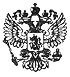 ПРАВИТЕЛЬСТВО РОССИЙСКОЙ ФЕДЕРАЦИИПОСТАНОВЛЕНИЕ«О внесении изменений в некоторые постановления Правительства Российской Федерации по вопросам электроэнергетики»21 марта 2007 г.N 168     Правительство Российской Федерации постановляет:     1. Утвердить прилагаемые изменения, которые вносятся в постановленияПравительства Российской Федерации по вопросам электроэнергетики.     2.  Установить,  что  плата   за   технологическое     присоединениеэнергопринимающих устройств  (энергетических  установок)    юридических ифизических лиц к электрическим сетям взимается в  размере,   определенномдоговором об осуществлении технологического присоединения в соответствиис техническими условиями на технологическое присоединение к электрическимсетям, выданными до вступления в силу настоящего постановления.     3. Министерству промышленности и энергетики Российской Федерации до1 июля 2007 г.  подготовить  совместно  с  Министерством   экономическогоразвития и торговли Российской  Федерации,  Федеральной   антимонопольнойслужбой и Федеральной службой по тарифам и представить  в   установленномпорядке  в  Правительство  Российской  Федерации  проект    постановленияПравительства  Российской  Федерации   о   внесении   в     постановлениеПравительства  Российской  Федерации  от  19  января  2004 г.    N 19 «Обутверждении  Правил  согласования  инвестиционных  программ     субъектовестественных монополий в электроэнергетике»  (Собрание   законодательстваРоссийской Федерации, 2004, N 4, ст. 278)  изменений,   предусматривающихсовершенствование порядка согласования инвестиционных программ и системыконтроля за их исполнением, и  об  определении  порядка    формирования ифинансирования инвестиционных программ.Председатель ПравительстваРоссийской Федерации                                          М. Фрадков                               Изменения, которые вносятся в постановления Правительства Российской Федерации по                       вопросам электроэнергетики    (утв. постановлением Правительства РФ от 21 марта 2007 г. N 168)     1. В Основах ценообразования в отношении электрической  и   тепловойэнергии в Российской Федерации, утвержденных постановлением ПравительстваРоссийской Федерации от 26 февраля 2004 г. N 109  «О  ценообразовании  вотношении электрической  и  тепловой  энергии  в  Российской   Федерации»(Собрание законодательства Российской Федерации, 2004, N 9, ст 791; 2005,N 1, ст 130; N 43, ст 4401; N 47, ст 4930; N 51,  ст 5526;  2006,   N 22,ст 2522; N 36, ст 3835; N 37, ст 3876; 2007, N 1, ст 282):     а) дополнить пункт 32 абзацами следующего содержания:     «При определении источника возмещения инвестиционных затрат сетевыхорганизаций:     расходы на строительство  и  реконструкцию  линий   электропередачи,подстанций, увеличение сечения проводов и кабелей,  увеличение   мощноститрансформаторов,  расширение  распределительных  устройств  и   установкукомпенсирующих устройств для обеспечения качества электрической   энергии(объектов электросетевого  хозяйства)  в  целях  обеспечения   надежностиработы электрических станций, присоединяемых энергопринимающих устройств,а также ранее присоединенных потребителей включаются в тариф на услуги попередаче электрической энергии;     расходы на строительство и реконструкцию  объектов   электросетевогохозяйства  (за  исключением  компенсирующих  устройств  для   обеспечениякачества электрической энергии) в  целях  присоединения  новых  и   (или)увеличения мощности энергопринимающих устройств, присоединенных ранее, атакже  для   присоединения   мощности   строящихся     (реконструируемых)электрических станций от границ балансовой принадлежности соответствующихэлектрических станций до существующих объектов электросетевого хозяйствавключаются в плату за технологическое присоединение к электрическим сетямпотребителей и производителей электрической энергии.     Указанные в абзацах четвертом и  пятом  настоящего  пункта   расходыучитываются при установлении тарифа на услуги по передаче   электрическойэнергии и платы за технологическое присоединение к  электрическим   сетямпропорционально размеру планируемой для использования мощности строящихся(реконструируемых) объектов электросетевого хозяйства в зависимости от ихпредназначения.     При этом одни и те же расходы (независимо от их предназначения)   немогут учитываться при  установлении  тарифа  на  передачу   электрическойэнергии и при установлении платы за технологическое присоединение.";     б) в пункте 64:     второе предложение абзаца третьего исключить;     дополнить пункт после абзаца третьего абзацем следующего содержания:     «Величина  потерь  электрической  энергии  в  электрических   сетях,входящая в состав платы за услуги  по  передаче  электрической   энергии,определяется исходя  из  сводного  прогнозного  баланса    производства ипоставок электрической энергии (мощности) в рамках Единой энергетическойсистемы России по субъектам Российской Федерации, рассчитанного с учетомнормативных   технологических   потерь,   утверждаемых      Министерствомпромышленности и энергетики Российской Федерации.";     дополнить пункт абзацами следующего содержания:     «Сетевые организации, оказывающие услуги по передаче   электрическойэнергии по распределительным сетям, направляют в  органы   исполнительнойвласти  субъектов  Российской  Федерации  в  области     государственногорегулирования тарифов предложения об установлении  тарифов  на   передачуэлектрической энергии в  рамках  установленных  Федеральной    службой потарифам предельных уровней тарифов,  содержащие  обоснование    объемов ираспределения  инвестиционных  затрат  по  источникам    финансирования -доходам от оказания услуг по передаче электрической энергии и доходам отоказания услуг по технологическому присоединению к электрическим сетям.     Сетевые организации, оказывающие услуги по  передаче   электрическойэнергии по  единой  национальной  (общероссийской)  электрической   сети,направляют в Федеральную службу по тарифам предложения  об   установлениитарифов  на  услуги  по  передаче  электрической  энергии,     содержащиеобоснование объемов и распределения инвестиционных затрат по   источникамфинансирования, которыми являются доходы от оказания услуг  по   передачеэлектрической энергии и доходы от  оказания  услуг  по   технологическомуприсоединению к электрическим сетям.";     абзац шестой пункта 71 дополнить  словами  «,  которая  может   бытьдифференцирована по муниципальным образованиям и по районам».     2. В постановлении Правительства Российской Федерации от 27 декабря2004 г. N 861 «Об  утверждении  Правил  недискриминационного    доступа куслугам по передаче электрической энергии и оказания этих услуг,   Правилнедискриминационного  доступа  к  услугам  по   оперативно-диспетчерскомууправлению  в  электроэнергетике  и   оказания   этих       услуг, Правилнедискриминационного доступа к услугам администратора  торговой   системыоптового  рынка  и  оказания  этих  услуг  и  Правил     технологическогоприсоединения  энергопринимающих  устройств  (энергетических   установок)юридических  и  физических  лиц  к   электрическим   сетям»     (Собраниезаконодательства Российской Федерации, 2004, N 52, ст 5525; 2006,   N 37,ст 3876):     а) Правила  недискриминационного  доступа  к  услугам  по   передачеэлектрической энергии и  оказания  этих  услуг,  утвержденные   указаннымпостановлением, изложить в следующей редакции:     «                                 Правиланедискриминационного доступа к услугам по передаче электрической энергии                          и оказания этих услуг    (утв. постановлением Правительства РФ от 27 декабря 2004 г. N 861  (в редакции постановления Правительства РФ от 21 марта 2007 г. N 168)                           I. Общие положения     1. Настоящие Правила определяют общие принципы и порядок обеспечениянедискриминационного доступа к услугам по передаче электрической энергии,а также оказания этих услуг.     2. Понятия, используемые в настоящих Правилах, означают следующее:     «акт  разграничения  балансовой  принадлежности      электросетей» -документ,  составленный  в  процессе   технологического     присоединенияэнергопринимающих  устройств  (энергетических  установок)    физических июридических  лиц  к  электрическим  сетям  (далее  —    энергопринимающиеустройства), определяющий границы балансовой принадлежности;     «акт  разграничения  эксплуатационной  ответственности     сторон» -документ, составленный сетевой  организацией  и  потребителем    услуг попередаче электрической энергии в процессе технологического присоединенияэнергопринимающих устройств, определяющий границы ответственности сторонза эксплуатацию соответствующих энергопринимающих устройств  и   объектовэлектросетевого хозяйства;     «граница  балансовой  принадлежности»  —  линия  раздела    объектовэлектроэнергетики  между  владельцами  по  признаку     собственности иливладения  на  ином  предусмотренном  федеральными  законами    основании,определяющая  границу  эксплуатационной  ответственности  между   сетевойорганизацией и потребителем  услуг  по  передаче  электрической   энергии(потребителем электрической энергии, в  интересах  которого   заключаетсядоговор об оказании услуг по передаче электрической энергии) за состояниеи обслуживание электроустановок;     «заявленная мощность» — предельная величина потребляемой в   текущийпериод регулирования мощности, определенная  соглашением  между   сетевойорганизацией и потребителем услуг  по  передаче  электрической   энергии,исчисляемая в мегаваттах;     «максимальная мощность» — величина мощности, обусловленная составомэнергопринимающего оборудования и технологическим процессом потребителя,исчисляемая в мегаваттах;     «присоединенная мощность» — совокупная величина номинальной мощностиприсоединенных  к  электрической  сети  (в  том  числе     опосредованно)трансформаторов и энергопринимающих устройств потребителя   электрическойэнергии, исчисляемая в мегавольт-амперах;     «пропускная  способность  электрической  сети»  —     технологическимаксимально допустимая величина мощности, которая может быть передана   сучетом условий эксплуатации  и  параметров  надежности   функционированияэлектроэнергетических систем;     «сетевые  организации»   —   организации,   владеющие     на   правесобственности или на ином установленном федеральными законами   основанииобъектами электросетевого  хозяйства,  с  использованием  которых   такиеорганизации  оказывают  услуги  по  передаче  электрической     энергии иосуществляют  в  установленном  порядке  технологическое    присоединениеэнергопринимающих устройств  (энергетических  установок)    юридических ифизических лиц к электрическим сетям;     «территориальная распределительная сеть» — комплекс не  входящих   всостав единой национальной  (общероссийской)  электрической  сети   линийэлектропередачи и оборудования, используемых для предоставления услуг попередаче электрической энергии;     «точка присоединения к  электрической  сети»  —  место   физическогосоединения  энергопринимающего  устройства  (энергетической    установки)потребителя  услуг  по  передаче  электрической  энергии     (потребителяэлектрической энергии,  в  интересах  которого  заключается    договор обоказании услуг по передаче электрической энергии) с электрической   сетьюсетевой организации.     3. Недискриминационный доступ к услугам по  передаче   электрическойэнергии  предусматривает  обеспечение  равных  условий     предоставленияуказанных услуг их потребителям  независимо  от   организационно-правовойформы и правовых отношений с лицом, оказывающим эти услуги.     4. Потребителями услуг по передаче электрической  энергии   являютсялица, владеющие на праве собственности или на  ином  законном   основанииэнергопринимающими устройствами  и  (или)  объектами   электроэнергетики,технологически присоединенные в установленном  порядке  к   электрическойсети (в том числе опосредованно) субъекты оптового  рынка   электрическойэнергии, осуществляющие экспорт (импорт) электрической энергии, а   такжеэнергосбытовые  организации  и  гарантирующие  поставщики  в    интересахобслуживаемых ими потребителей электрической энергии. Услуги по передачеэлектрической энергии предоставляются сетевой организацией на   основаниидоговора о возмездном оказании услуг по передаче  электрической   энергии(далее — договор).     5.  В  случае  если   энергопринимающие   устройства     потребителяэлектрической  энергии  присоединены  к  электрическим  сетям     сетевойорганизации через энергетические установки производителей   электрическойэнергии, объекты электросетевого хозяйства лиц, не оказывающих услуги попередаче электрической энергии, или бесхозяйные объекты   электросетевогохозяйства, которые имеют непосредственное присоединение к сетям   сетевыхорганизаций (далее — опосредованное присоединение к электрической сети),такой потребитель заключает договор с той сетевой организацией, к   сетямкоторой   присоединены   энергетические    установки       производителейэлектрической энергии, бесхозяйные объекты электросетевого хозяйства илиэнергопринимающие устройства (объекты электросетевого хозяйства) лиц, неоказывающих  услуги  по  передаче  электрической  энергии,  к     которымнепосредственно присоединено его энергопринимающее устройство.     При этом точкой присоединения  по  договору  будет  являться   точкаприсоединения энергопринимаемого устройства потребителя электроэнергии кобъекту электросетевого хозяйства лица, не оказывающего услуг по передачеэлектрической энергии.     6. Собственники и иные законные владельцы объектов   электросетевогохозяйства, через которые опосредованно присоединено к электрическим сетямсетевой организации энергопринимающее устройство потребителя, не   вправепрепятствовать перетоку через их объекты электрической энергии для такогопотребителя и требовать за это оплату.     Указанные  собственники  и  иные   законные   владельцы     объектовэлектросетевого хозяйства, через которые  опосредованно  присоединено  кэлектрическим сетям  сетевой  организации  энергопринимающее   устройствопотребителя, вправе оказывать услуги по передаче электрической энергии сиспользованием принадлежащих им объектов электросетевого хозяйства послеустановления для них тарифа на услуги по передаче электрической энергии.В  этом  случае  к  их  отношениям  по  передаче  электрической  энергииприменяются положения  настоящих  Правил,  предусмотренные  для   сетевыхорганизаций.     Потребители услуг,  опосредованно  присоединенные  к   электрическимсетям, оплачивают услуги по передаче электрической энергии в соответствиис   методическими   указаниями,   утверждаемыми   федеральным   органомисполнительной власти в области государственного регулирования тарифов.     7.  Не  признается  услугой  по  передаче  электрической     энергиидеятельность   потребителя   (производителя)   электрической     энергии,использующего электрическую  энергию  при  предоставлении  ему    жилых инежилых помещений в аренду, в наем и (или) эксплуатацию.     8.  В  целях  обеспечения  исполнения  своих  обязательств   передпотребителями услуг (покупателями и  продавцами  электрической   энергии)сетевая организация заключает договоры с иными  сетевыми   организациями,имеющими  технологическое  присоединение  к  объектам     электросетевогохозяйства, находящимся в собственности данной сетевой организации или наином  законном  основании  (далее  —  смежные  сетевые    организации), всоответствии с разделом III настоящих Правил.              II. Порядок заключения и исполнения договора     9. Договор является  публичным  и  обязательным  к    заключению длясетевой организации.     10. Договор не может быть заключен  ранее  заключения  договора  обосуществлении технологического присоединения энергопринимающих устройств(энергетических установок) юридических и физических лиц к   электрическимсетям, за исключением случаев, когда потребителем услуг выступают:     а)   лица,   чьи   энергопринимающие   устройства     технологическиприсоединены к электрической сети;     б) лица, осуществляющие экспорт (импорт) электрической энергии и неимеющие   во   владении,   в   пользовании   и       распоряжении объектыэлектроэнергетики, присоединенные к электрической сети;     в)   энергосбытовые   организации   (гарантирующие      поставщики),заключающие  договор  в  интересах   обслуживаемых   ими     потребителейэлектрической энергии.     11. В отношении потребителей  электрической  энергии,  в   интересахкоторых  заключается  договор,  сетевая  организация  вправе  в   целяхопределения  технических  характеристик  энергопринимающих     устройств,необходимых  для  оказания  услуг  по  передаче  электрической   энергии,запросить  у  соответствующих  лиц  и  (или)   уполномоченных   органовгосударственной  власти  сведения  и  документацию  о     технологическомприсоединении.     12. В рамках договора  сетевая  организация  обязуется   осуществитькомплекс   организационно   и   технологически   связанных      действий,обеспечивающих  передачу  электрической   энергии   через     техническиеустройства электрических сетей, а потребитель услуг — оплатить их.     13. Договор должен содержать следующие существенные условия:     а)  величина  максимальной  мощности  энергопринимающих   устройств,технологически   присоединенных   в   установленном     законодательствомРоссийской Федерации порядке  к  электрической  сети,  с   распределениемуказанной величины по каждой точке присоединения;     б)  величина  заявленной  мощности,  в  пределах  которой    сетеваяорганизация  принимает  на  себя  обязательства   обеспечить     передачуэлектрической энергии в указанных в договоре точках  присоединения.   Приэтом в случае опосредованного присоединения величина заявленной мощностив точке присоединения каждого из энергопринимающих устройств потребителейуслуг определяется в соответствии с величиной потребления   электрическойэнергии  соответствующим   потребителем   в   часы   пиковых   нагрузокэнергосистемы, ежегодно определяемых системным оператором;     в) ответственность  потребителя  услуг  и  сетевой    организации засостояние и обслуживание  объектов  электросетевого  хозяйства,   котораяопределяется балансовой принадлежностью сетевой организации и потребителяуслуг  (потребителя  электрической  энергии,   в   интересах     которогозаключается договор)  и  фиксируется  в  акте  разграничения   балансовойпринадлежности  электросетей  и  акте  эксплуатационной   ответственностисторон, являющихся приложениями к договору;     г)  обязательства  сторон  по  оборудованию  точек     присоединениясредствами измерения электрической энергии, в том  числе   измерительнымиприборами, соответствующими установленным  законодательством   РоссийскойФедерации требованиям, а также по  обеспечению  их    работоспособности исоблюдению в течение  всего  срока  действия  договора   эксплуатационныхтребований к ним, установленных уполномоченным органом  по   техническомурегулированию и метрологии и изготовителем. До исполнения обязательств пооборудованию  точек  присоединения  приборами  учета  стороны   применяютсогласованный  ими  расчетный  способ   учета   электрической   энергии(мощности), применяемый при определении объемов переданной электроэнергии(мощности).     14. При исполнении договора потребитель услуг обязан:     а)   соблюдать   предусмотренный   договором   режим     потребления(производства)   электрической   энергии    (мощности).    В    случаесистематического (2 и более раза в течение календарного года) превышенияпотребителем величины заявленной мощности более чем на 10 процентов   приопределении обязательств по договору  используется  величина   фактическииспользованной  мощности  в  текущем  периоде  регулирования,   а   дляпотребителей, присоединенная мощность энергопринимающих устройств которыхсвыше 750 кВА, — величина максимальной мощности;     б) оплачивать услуги сетевой организации по передаче   электрическойэнергии в размере и сроки, установленные договором;     в) поддерживать в надлежащем техническом состоянии принадлежащие емусредства релейной защиты и противоаварийной  автоматики,  приборы   учетаэлектрической   энергии   и   мощности,   устройства,      обеспечивающиерегулирование реактивной мощности, а также иные устройства,   необходимыедля поддержания требуемых параметров надежности и качества электрическойэнергии, и  соблюдать  требования,  установленные  для   технологическогоприсоединения и эксплуатации указанных средств, приборов и устройств;     г) осуществлять эксплуатацию  принадлежащих  ему   энергопринимающихустройств в соответствии с правилами технической  эксплуатации,   техникибезопасности и оперативно-диспетчерского управления;     д) соблюдать заданные в установленном порядке сетевой организацией,системным оператором  (субъектом  оперативно-диспетчерского   управления)требования к установке устройств релейной защиты и автоматики,  а   такжеподдерживать схему электроснабжения с выделением ответственных   нагрузокна  резервируемые  внешние  питающие   линии,   обеспечивающие   отпускэлектрической энергии для покрытия технологической и аварийной брони;     е)  поддерживать  на  границе  балансовой  принадлежности   значенияпоказателей качества электрической энергии,  обусловленные  работой   егоэнергопринимающих устройств, соответствующие техническим  регламентам   ииным обязательным  требованиям,  в  том  числе  соблюдать   установленныедоговором  значения  соотношения  потребления  активной  и     реактивноймощности, определяемые для отдельных энергопринимающих устройств   (группэнергопринимающих устройств);     ж) выполнять требования сетевой организации об  ограничении   режимапотребления  в  соответствии  с  утвержденными  графиками     ограничения(временного   отключения)   потребления   при   возникновении   (угрозевозникновения) дефицита электрической энергии и мощности, а также в иныхслучаях,  предусмотренных  законодательством  Российской      Федерации вкачестве основания для введения полного или частичного ограничения режимапотребления;     з) представлять в сетевую  организацию  технологическую   информацию(главные  электрические  схемы,  характеристики   оборудования,   схемыустройств релейной защиты  и  противоаварийной  автоматики,   оперативныеданные о технологических режимах работы оборудования);     и) информировать сетевую организацию в установленные договором срокиоб аварийных ситуациях на энергетических объектах, плановом,  текущем   икапитальном ремонте на них;     к)  информировать  сетевую  организацию  об   объеме       участия вавтоматическом либо оперативном противоаварийном управлении мощностью, внормированном  первичном   регулировании   частоты   и   во   вторичномрегулировании мощности (для электростанций), а также о перечне и мощноститокоприемников  потребителя  услуг,  которые   могут   быть     отключеныустройствами противоаварийной автоматики;     л) беспрепятственно допускать уполномоченных представителей сетевойорганизации в пункты контроля и учета количества и  качества   переданнойэлектрической энергии в порядке и случаях, установленных договором.     15. При исполнении договора сетевая организация обязана:     а) обеспечить передачу электрической энергии в точке   присоединенияэнергопринимающих устройств потребителя услуг (потребителя электрическойэнергии, в интересах которого заключается договор) к электрической сети,качество  и  параметры  которой  должны   соответствовать     техническимрегламентам с соблюдением величин аварийной и технологической брони;     б) осуществлять передачу электрической  энергии  в    соответствии ссогласованной   категорией   надежности   энергопринимающих     устройствпотребителя  услуг  (потребителя  электрической  энергии,  в    интересахкоторого заключается договор);     в) определять в порядке, определяемом Министерством промышленности иэнергетики  Российской  Федерации,  значения  соотношения     потребленияактивной и реактивной мощности для отдельных энергопринимающих устройств(групп  энергопринимающих  устройств)  потребителей  услуг.  При   этомуказанные характеристики для потребителей, присоединенных к электрическимсетям напряжением 35 кВ и ниже, устанавливаются сетевой организацией,   адля потребителей, присоединенных к электрическим сетям напряжением   выше35 кВ, — сетевой  организацией  совместно  с  соответствующим   субъектомоперативно-диспетчерского управления;     г)  в  порядке  и  сроки,  установленные  договором,   информироватьпотребителя  услуг  (потребителя  электрической  энергии,  в    интересахкоторого заключается договор) об  аварийных  ситуациях  в   электрическихсетях, ремонтных и  профилактических  работах,  влияющих  на   исполнениеобязательств по договору;     д)  беспрепятственно   допускать   уполномоченных     представителейпотребителей услуг в пункты  контроля  и  учета  количества  и   качестваэлектрической энергии,  переданной  данному  потребителю,  в    порядке ислучаях, установленных договором.     16. В случае отклонения потребителя услуг от установленных договоромзначений  соотношения  потребления  активной  и  реактивной    мощности врезультате участия в регулировании реактивной мощности по  соглашению   ссетевой организацией он  оплачивает  услуги  по  передаче   электрическойэнергии, в том числе в составе конечного тарифа (цены) на   электрическуюэнергию,  поставляемую  ему  по  договору  энергоснабжения,  с   учетомпонижающего коэффициента, устанавливаемого в соответствии с методическимиуказаниями, утверждаемыми федеральным органом  исполнительной  власти  вобласти государственного регулирования тарифов.     По факту выявления  сетевой  организацией  на  основании   показанийприборов учета нарушений значений  соотношения  потребления    активной иреактивной мощности составляется акт, который направляется   потребителю.Потребитель электрической энергии в  течение  10  рабочих  дней  с  датыполучения акта письменно уведомляет  о  сроке,  в  течение    которого онобеспечит соблюдение установленных характеристик  путем   самостоятельнойустановки устройств, обеспечивающих регулирование  реактивной   мощности,или  о  невозможности  выполнить  указанное  требование  и    согласии наприменение  повышающего  коэффициента  к  стоимости  услуг  по   передачеэлектрической энергии. Указанный срок не может превышать  6  месяцев.  Вслучае если по истечении 10 рабочих дней уведомление потребителем   услугне направлено, сетевая  организация,  а  также  гарантирующий   поставщик(энергоснабжающая,    энергосбытовая    организации)    по    договоруэнергоснабжения применяют повышающий коэффициент к тарифу на  услуги   попередаче электрической энергии (в том числе в составе  конечного   тарифа(цены) на электрическую энергию). Повышающий коэффициент применяется   доустановки  соответствующих  устройств  потребителем  услуг,   допустившимнарушение  значений  соотношения  потребления  активной  и     реактивноймощности.     Размер   указанных   повышающего   и   понижающего     коэффициентовустанавливается в соответствии с методическими указаниями, утверждаемымифедеральным органом исполнительной  власти  в  области   государственногорегулирования тарифов.     Убытки, возникающие у сетевой организации или третьих лиц в связи снарушением установленных значений  соотношения  потребления    активной иреактивной мощности, возмещаются лицом, допустившим  такое  нарушение  всоответствии с гражданским законодательством Российской Федерации.     17. В случае установки на энергопринимающих устройствах потребителейуслуг аппаратуры противоаварийной  и  режимной  автоматики  и    (или) еекомпонентов  их  сохранность  и  надежное  функционирование,  а   такжевозможность  своевременного  выполнения  команд  системного     оператора(субъекта    оперативно-диспетчерского    управления       технологическиизолированной    территориальной    электроэнергетической        системы)обеспечиваются сетевой организацией, если договором не предусмотрено, чтоуказанные действия потребитель услуг совершает самостоятельно.     В  случае  если  при  заключении  потребителем  услуг  и   сетевойорганизацией договора об осуществлении технологического присоединения   втехнические условия для технологического присоединения не были   включенытребования о подключении энергопринимающих устройств потребителя услуг кустройствам противоаварийной и режимной автоматики,  включая   устройстваспециального  автоматического   отключения   нагрузки   и     устройства,обеспечивающие  дистанционный  ввод  графиков   временного     отключенияпотребления с диспетчерских центров системного оператора в соответствии сего командами, соответствующие условия предусматриваются договором междутеми же сторонами. Мероприятия по оснащению энергопринимающих   устройствпотребителей услуг  устройствами  релейной  защиты,    противоаварийной ирежимной  автоматики  осуществляются  в  соответствии  с     требованиямисоответствующего субъекта оперативно-диспетчерского  управления   сетевойорганизацией на основании  указанных  условий  договора,  если    иное неустановлено соглашением сторон.     В  случае  невыполнения  потребителем  услуг   условий     договора,касающихся  обеспечения  функционирования  устройств  релейной    защиты,противоаварийной  и  режимной  автоматики,  сетевая  организация   вправеприостановить исполнение своих обязательств по договору или отказаться отих исполнения.     18. Лицо, которое намерено заключить договор (далее  —   заявитель),направляет в сетевую организацию:     а)  заявление  о  заключении  договора,  которое  должно   содержатьследующие сведения, подтверждаемые приложенными к нему документами:     реквизиты потребителя услуг по передаче электрической  энергии   илипотребителя электрической  энергии,  в  интересах  которого   заключаетсядоговор;     объемы и предполагаемый  режим  передачи  электрической    энергии сразбивкой по месяцам;     объем присоединенной  максимальной  мощности  и  характер   нагрузкиэнергопринимающих устройств (энергетических установок), присоединенных ксети, с ее распределением по каждой точке присоединения и с   приложениемакта   разграничения   балансовой   принадлежности         электросетей иэксплуатационной ответственности сторон;     однолинейная схема электрической сети потребителя услуг (потребителяэлектрической энергии, в интересах которого заключается договор);     срок начала оказания услуг по передаче электрической энергии;     б) копию договора об оказании  услуг  по   оперативно-диспетчерскомууправлению — в случае заключения договора с организацией  по   управлениюединой национальной (общероссийской) электрической сетью;     в) проект договора — по желанию заявителя.     19. Договоры для  целей  использования  электрической  энергии  длябытовых   нужд   гражданами-потребителями   заключаются     гарантирующимпоставщиком (энергосбытовой организацией), обслуживающим соответствующихпотребителей, или  самими  потребителями  электрической  энергии.   Такиедоговоры включают условия, указанные в подпунктах «в» и «г»  пункта   13,подпунктах «а» — «в» (при наличии соответствующего оборудования)  и   «л»пункта 14, подпунктах «а», «б» и «г» пункта 15 настоящих Правил. Величиназаявленной мощности по таким договорам определяется  исходя  из   объемовпотребления электрической энергии  гражданами-потребителями  и   среднегоколичества часов использования мощности энергопотребляющего оборудованиятакими потребителями.     20.  Сетевая  организация  в  течение  30  дней  с  даты   получениядокументов, предусмотренных в пункте 18  настоящих  Правил,  обязана  ихрассмотреть и направить заявителю подписанный сетевой организацией проектдоговора или мотивированный отказ от его заключения.     21. В  случае  отсутствия  в  представленных  документах   сведений,указанных в подпункте «а» пункта 18 настоящих Правил, сетевая организацияв течение 6 рабочих дней уведомляет об этом заявителя и в 30-дневный срокс даты получения недостающих сведений рассматривает заявление.     22. Заявитель, получивший от сетевой организации  проект   договора,заполняет его в части сведений о заявителе и направляет 1 подписанный имэкземпляр проекта договора сетевой организации.     23.  Договор  считается  заключенным  с  даты  получения     сетевойорганизацией подписанного заявителем  проекта  договора,  если    иное неустановлено договором или решением суда.     В  случае  если  для  заключения  договора  обращаются     несколькоорганизаций, участвующих в конкурсе на право осуществления деятельности вкачестве гарантирующего поставщика, такой договор заключается с каждой изорганизаций. Дата начала оказания услуг по договору не может быть   ранеедаты  присвоения  статуса  гарантирующего  поставщика     соответствующейорганизации.     24. Сетевая организация вправе отказаться от заключения договора   вслучае:     а) отсутствия у потребителя услуг заключенного договора об оказанииуслуг по оперативно-диспетчерскому  управлению  —  в  случае   заключениядоговора   с   организацией   по   управлению   единой       национальной(общероссийской) электрической сетью;     б) отсутствия технической возможности оказания  услуг  по   передачеэлектрической энергии в заявленном объеме — если заявлен объем мощности,надлежащая  передача  которого  не  может   быть   обеспечена   сетевойорганизацией   исходя   из   существующих   условий      технологическогоприсоединения;     в) направления заявления о заключении договора  лицом,  которое   неимеет   технологического    присоединения          (непосредственного илиопосредованного) к электрическим сетям этой сетевой организации. При этомобязательным  условием  для  заключения   договора   с     гарантирующимипоставщиками   и   энергосбытовыми   организациями   является   наличиетехнологического присоединения потребителей электрической энергии, в чьихинтересах  заключается  договор,  а  для  организаций,     осуществляющихдеятельность  по  экспорту-импорту  электрической  энергии  —     наличиесоединения электрических сетей этой сетевой организации с электрическимисетями  соседних  государств,  по  территориям  которых    осуществляютсяэкспортно-импортные поставки электрической энергии.     25. Необоснованное  уклонение  или  отказ  сетевой    организации отзаключения договора могут быть обжалованы потребителем услуг в   порядке,установленном законодательством Российской Федерации.     26. В случае отсутствия технической возможности оказания  услуг   попередаче электрической энергии в рамках заявленного  потребителем   услугобъема сетевая организация в 30-дневный срок обязана уведомить заявителяо том, на каких условиях и в каком объеме могут быть  оказана  услуга  изаключен договор.     27. При наличии оснований для отказа от заключения договора сетеваяорганизация обязана не позднее 30 дней с даты  получения  заявления   илипроекта договора, указанных в  пункте  18  настоящих  Правил,   направитьзаявителю мотивированный отказ от заключения договора в письменной формес приложением обосновывающих документов.     28. Обязательным условием для начала  оказания  услуг  по   передачеэлектрической  энергии  потребителю  услуг  является  начало   исполненияпотребителем услуг  (потребителем  электрической  энергии,  в   интересахкоторого  заключается  договор)   договора   купли-продажи     (поставки)электрической энергии на оптовом и (или) розничном рынках   электрическойэнергии.     29. Сетевая организация приостанавливает в  соответствии  с   актамисогласования аварийной и технологической брони оказание услуг по передачеэлектрической энергии в случае:     а) возникновения у потребителя услуг задолженности по оплате   услугпо передаче электрической энергии за 2 и более расчетных периода;     б)   приостановления   исполнения   обязательств   по      договорамкупли-продажи электрической энергии, энергоснабжения или по  договору   оприсоединении к торговой системе оптового  рынка  электрической   энергии(мощности) — при  наличии  соответствующего  уведомления  (в   письменнойформе) от администратора торговой системы, гарантирующего поставщика илиэнергосбытовой организации с указанием размера задолженности потребителя,предельного срока  для  ее  погашения,  а  также  предполагаемого  срокавведения ограничений режима потребления;     в) присоединения  потребителем  услуг  (потребителем   электрическойэнергии, в интересах которого заключается договор) к электрической   сетиэнергопринимающих устройств, не соответствующих условиям договора;     г)   присоединения,   осуществленного   с   нарушением    порядкатехнологического    присоединения     энергопринимающих     устройств(энергетических установок) юридических и физических лиц к   электрическимсетям.     30. В случае если потребителю электрической энергии  (в  том   числеэнергосбытовой  организации)  требуется  установка  приборов     учета напринадлежащих сетевой организации  объектах  электросетевого   хозяйства,потребитель услуг вправе направить в адрес сетевой организации заявлениео необходимости оборудования точки поставки приборами учета с   указаниемподлежащей  оборудованию  точки  поставки  и  необходимых     техническихтребований к приборам учета.     Сетевая организация рассматривает указанное заявление и в  срок   неболее 15 рабочих дней с даты его получения направляет в адрес   заявителядокумент,  содержащий  технические  условия  на  проведение      работ пооборудованию точки  поставки  приборами  учета  (с  указанием    сроков истоимости выполнения соответствующих работ), или  обоснованный  отказ  всвязи с технической невозможностью установки необходимых приборов учета.В технические условия включаются только работы, относящиеся к   установкеприборов учета.     Заявитель согласовывает с сетевой организацией  сроки  и   стоимостьработ в течение не более 10 рабочих дней  с  даты  получения   документа,содержащего технические условия на проведение работ по оборудованию точкипоставки приборами учета.     Срок  выполнения  работ  не  может  превышать  3  месяца  с   датысогласования технических условий, если для установки приборов  учета   нетребуется создания новых объектов электросетевого хозяйства  и   введенияограничения режима потребления в отношении иных потребителей.     В случае согласия заявителя со сроками и стоимостью  работ   сетеваяорганизация выполняет работы по оборудованию  точки  поставки   приборамиучета.     Заявитель вправе самостоятельно либо  с  привлечением  третьих   лицпроизвести работы по оборудованию точки поставки приборами учета.     Заявитель вправе оспорить отказ  сетевой  организации  в   установкеприборов учета, технические условия по  их  установке  либо   требования,предъявляемые сетевой организацией к лицам,  выполняющим  работы  на  еесетевом  оборудовании,  в  установленном  законодательством    РоссийскойФедерации порядке.     31. Приостановление оказания услуг по передаче электрической энергиине влечет за собой расторжение договора.     При приостановлении оказания услуг по передаче электрической энергиидля потребителей услуг  допускается  частичное  или  полное   ограничениережима потребления электрической энергии.     Потребитель  услуг  не  может   быть   ограничен   в     потребленииэлектрической энергии менее  величины  мощности,  установленной  в   актесогласования аварийной и технологической брони, за исключением   случаев,установленных законодательством Российской Федерации.     32. Договор, заключенный на определенный срок, считается продленнымна тот же срок и на тех же условиях, если до окончания срока его действияни одна из  сторон  не  заявит  о  его  прекращении,  изменении  либо  озаключении нового договора.     В случае если одной из сторон до окончания срока действия   договоравнесено предложение о заключении нового договора,  отношения  сторон   дозаключения нового договора регулируются в соответствии с условиями ранеезаключенного договора.     Сетевая  организация  обязана  в  течение  10   дней     с   моментавозникновения  оснований  для  расторжения  договора,      заключенного сгарантирующим  поставщиком  (энергосбытовой  организацией),     направитьпотребителям, в интересах которых он действует, уведомление о предстоящемрасторжении договора и  предложение  о  заключении  договора  с   сетевойорганизацией.     Расторжение   договора   не   влечет   за   собой       отсоединениеэнергопринимающего устройства потребителя услуг от электрической сети.     33. Перерыв  в  передаче  электрической  энергии,    прекращение илиограничение  режима  передачи  электрической  энергии      допускаются посоглашению  сторон,  за  исключением  случаев,   когда     удостоверенноефедеральным уполномоченным органом по  технологическому   энергетическомунадзору  неудовлетворительное  состояние  энергопринимающего   устройствапотребителя  услуг  угрожает  аварией  или  создает  угрозу     жизни   ибезопасности.  О  перерыве,  прекращении   или   ограничении     передачиэлектрической энергии в указанных случаях  сетевая  организация   обязанауведомить потребителя услуг в течение 3  дней  с  даты  принятия   такогорешения, но не позднее чем за 24 часа до введения указанных мер.      III. Порядок заключения и исполнения договоров между сетевыми                              организациями     34. По договору между смежными сетевыми организациями одна   сторонадоговора обязуется  предоставлять  другой  стороне  услуги  по   передачеэлектрической  энергии  с  использованием  принадлежащих  ей  на  правесобственности или на ином законном  основании  объектов   электросетевогохозяйства, а другая сторона обязуется  оплачивать  эти  услуги  и   (или)осуществлять встречное предоставление услуг  по  передаче   электрическойэнергии.  Услуга  предоставляется  в  пределах  величины   присоединенной(заявленной)  мощности   в   соответствующей   точке     технологическогоприсоединения  объектов   электросетевого   хозяйства   одной   сетевойорганизации к объектам другой сетевой  организации.  Потребитель   услуг,предоставляемых по такому договору, определяется в соответствии с пунктом39 настоящих Правил.     35. При заключении договора между смежными  сетевыми   организациямистороны определяют принадлежащие им на праве собственности или  на   иномзаконном основании объекты электросетевого хозяйства, в отношении которыхнеобходимо осуществить взаимную координацию изменения   эксплуатационногосостояния, ремонтных работ, модернизацию оборудования и иные мероприятия(далее — объекты межсетевой координации). Перечень  объектов   межсетевойкоординации является неотъемлемой частью договора между смежными сетевымиорганизациями.     В перечне  объектов  межсетевой  координации  указывается   сторона,выполняющая    изменение    (согласующая    выполнение     изменения)эксплуатационного состояния каждого  включенного  в  указанный   переченьобъекта.     В перечень объектов межсетевой координации  не  включаются   объектыэлектросетевого  хозяйства,  которые  содержатся  в  перечнях    объектовдиспетчеризации диспетчерских  центров  системного  оператора  или   иныхсубъектов оперативно-диспетчерского управления.     Определение одной из сетевых организаций  в  качестве   организации,выполняющей    изменения    (согласующей    выполнение     изменений)эксплуатационного состояния объектов межсетевой координации, не влияет нацену договора между смежными сетевыми организациями.     36.  Сетевая  организация  не  вправе  отказать  смежной     сетевойорганизации в заключении договора.     Договоры  между  смежными  сетевыми  организациями     заключаются всоответствии с  гражданским  законодательством  Российской    Федерации изаконодательством Российской Федерации  об  электроэнергетике  с   учетомособенностей, установленных настоящими Правилами.     При необоснованном отказе  или  уклонении  сетевой    организации отзаключения договора другая сторона вправе обратиться в суд с требованиемо понуждении заключить договор и возмещении ей причиненных убытков.     37.   Отношения,   связанные   с   иными        владельцами объектовэлектросетевого   хозяйства,   входящих    в    единую       национальную(общероссийскую) электрическую сеть, регулируются на основании договорово порядке использования объектов электросетевого хозяйства,  входящих   вединую национальную (общероссийскую) электрическую сеть.  Срок   действиятаких  договоров  ограничивается  переходным  периодом     реформированияэлектроэнергетики.     По окончании переходного периода  реформирования   электроэнергетикиотношения по предоставлению услуг по передаче  электрической  энергии  сиспользованием объектов электросетевого  хозяйства,  входящих  в   единуюнациональную  (общероссийскую)  электрическую  сеть,       регулируются сорганизацией  по  управлению   единой   национальной     (общероссийской)электрической  сетью,  за  исключением  случаев,   когда       договоры сиспользованием  указанных  объектов  заключаются  собственниками    такихобъектов самостоятельно.     Отношения, связанные с оказанием услуг  по  передаче   электрическойэнергии   с   использованием   объектов   электросетевого      хозяйства,принадлежащих  федеральному  государственному  унитарному     предприятию«Российский государственный  концерн  по  производству    электрической итепловой энергии на атомных станциях», регулируются на основании договорас  организацией  по  управлению  единой  национальной    (общероссийской)электрической сетью.     38. Договор между смежными сетевыми организациями должен   содержатьследующие существенные условия:     а) величина присоединенной (заявленной) мощности, в пределах которойсоответствующая сторона обязуется  обеспечивать  передачу   электрическойэнергии в соответствующей точке присоединения;     б) ответственность сторон  договора  за  состояние  и   обслуживаниеобъектов электросетевого хозяйства, которая фиксируется в прилагаемом   кдоговору акте разграничения  балансовой  принадлежности    электросетей иэксплуатационной ответственности сторон;     в) порядок осуществления расчетов  за  оказанные  услуги  с   учетомположений пункта 41 настоящих Правил;     г)  технические  характеристики   точек   присоединения     объектовэлектросетевого хозяйства, принадлежащих сторонам договора,  включая   ихпропускную способность;     д) перечень объектов межсетевой координации с указанием в  нем   длякаждого объекта стороны, выполняющей изменения  (согласующей   выполнениеизменений) его эксплуатационного состояния, а также порядка   обеспечениякоординации действий сторон при выполнении таких изменений  и   ремонтныхработ.     39. Договором между смежными сетевыми организациями также могут бытьурегулированы следующие условия:     а) условия  поддержания  соответствующих  обязательным   требованиямпараметров надежности энергоснабжения и качества электрической   энергии,включая условия параллельной работы электрических  сетей,   принадлежащихсторонам договора;     б) порядок оборудования принадлежащих  сторонам  договора   объектовэлектросетевого хозяйства устройствами релейной защиты, противоаварийнойи режимной автоматики (при их отсутствии) и порядок взаимодействия сторондоговора при их настройке и использовании;     в) порядок оборудования принадлежащих  сторонам  договора   объектовэлектросетевого  хозяйства  приборами  учета  электрической     энергии имощности и осуществления учета  перетоков  электрической  энергии   черезточки присоединения объектов  электросетевого  хозяйства,   принадлежащихсторонам договора;     г) порядок взаимного уведомления сторонами  договора  о   действиях,которые   могут   иметь   последствия   для       технологических режимовфункционирования объектов электросетевого хозяйства другой стороны, в томчисле  порядок  согласования  и  взаимного  уведомления  о    ремонтных ипрофилактических работах на объектах электросетевого хозяйства;     д) порядок  взаимодействия  сторон  договора  при    возникновении иликвидации технологических нарушений  в  работе  принадлежащих   сторонамобъектов электросетевого хозяйства;     е)   объемы   и   порядок   предоставления        сторонами договоратехнологической   информации   (электрические   схемы,     характеристикиоборудования, данные о режимах его работы и другие  данные,   необходимыедля выполнения условий договора).     40. Сетевые организации при исполнении  предусмотренного   настоящимразделом договора обязаны:     а) обеспечивать работоспособное состояние и соблюдение обязательныхтребований к эксплуатации принадлежащих им на праве собственности или наином законном основании устройств релейной  защиты,  противоаварийной  ирежимной автоматики, приборов учета электрической энергии и мощности,   атакже иных устройств, необходимых для поддержания  требуемых   параметровнадежности и качества электрической энергии;     б)  своевременно   информировать   другую   сторону       договора овозникновении  (угрозе  возникновения)  аварийных  ситуаций  в     работепринадлежащих им объектов электросетевого хозяйства, а также о ремонтныхи профилактических работах, проводимых на указанных объектах;     в) беспрепятственно допускать уполномоченных представителей   другойстороны договора  в  пункты  контроля  и  учета  количества  и   качествапереданной электрической энергии.     41.  Потребитель  услуг  по  договору  между   смежными     сетевымиорганизациями определяется следующим образом:     а)   при   исполнении   договора   между        владельцами объектовэлектросетевого   хозяйства,   входящих    в    единую       национальную(общероссийскую)  электрическую  сеть,  и   территориальными     сетевымиорганизациями  потребителем  услуг  является  территориальная     сетеваяорганизация;     б) при исполнении договора между организацией по управлению   единойнациональной (общероссийской) электрической сетью  и  иными   владельцамиобъектов  электросетевого  хозяйства,  входящих  в  единую   национальную(общероссийскую) электрическую сеть, потребителями  услуг  являются   этииные владельцы объектов электросетевого  хозяйства,  входящих  в   единуюнациональную (общероссийскую) электрическую сеть;     в)  при  исполнении  договора  между   территориальными     сетевымиорганизациями, обслуживающими потребителей, расположенных на территорияхразных субъектов Российской Федерации, потребителем услуг является та изсмежных сетевых организаций, в  электрические  сети  которой  по   итогампредыдущего периода регулирования была передана электрическая энергия   вбольшем объеме, чем было  отпущено  из  ее  сетей,  при  этом   стоимостьоказанных услуг определяется в соответствии с методическими   указаниями,утверждаемыми  федеральным  органом  исполнительной  власти  в    областигосударственного регулирования тарифов;     г)  при  исполнении  договора  между   территориальными     сетевымиорганизациями, обслуживающими потребителей, расположенных на   территорииодного субъекта Российской Федерации, сторонами договора   осуществляетсявзаимное предоставление услуг по передаче электрической энергии, при этомпотребителями услуг являются обе стороны.     42. При установлении тарифов на услуги  по  передаче   электрическойэнергии ставки тарифов определяются с учетом  необходимости   обеспеченияравенства тарифов на услуги по передаче электрической энергии  для   всехпотребителей услуг, расположенных на территории соответствующего субъектаРоссийской Федерации и принадлежащих к одной группе (категории) из числатех, по которым  законодательством  Российской  Федерации   предусмотренадифференциация тарифов на электрическую энергию (мощность).     Расчеты по заключаемому территориальными сетевыми  организациями   всоответствии с настоящим разделом договору осуществляются по  тарифу   науслуги  по  передаче  электрической  энергии,  который     определяется всоответствии  с  методическими  указаниями,  утверждаемыми    федеральныморганом исполнительной власти в области  государственного   регулированиятарифов,  в  отношении  каждой  из  сторон  такого  договора    и   носитиндивидуальный  характер.  При  этом  расходы  территориальной    сетевойорганизации  на  оплату  предоставляемых  в  соответствии  с    указаннымдоговором  услуг  включаются  в  экономически   обоснованные     расходы,учитываемые при установлении тарифа на услуги по передаче   электрическойэнергии  для  иных  потребителей  ее  услуг,  а  доходы  другой  стороныуказанного договора от предоставляемых ею  по  этому  договору    услуг идоходы от услуг по передаче электрической энергии, предоставляемых   инымпотребителям, должны в сумме обеспечивать  необходимую  валовую   выручкуданной организации.  IV. Порядок доступа к электрическим сетям в условиях их ограниченной                         пропускной способности     43.  При  присоединении  к  электрической  сети,   в     том   числеопосредованном,  и  заключении  договора  за  любым  потребителем  услугзакрепляется право на получение электрической  энергии  в  любой   периодвремени  действия  договора   в   пределах   присоединенной     мощности,определенной   договором,   качество   и   параметры       которой должнысоответствовать техническим регламентам и иным обязательным требованиям.     Ограничение права на получение электрической энергии, приводящее   кдефициту мощности, возможно  только  в  случае  возникновения   аварийнойситуации и (или) вывода  объектов  электроэнергетики  в  ремонт    или изэксплуатации.     При   этом   ограничение   потребления   электрической    энергииосуществляется  в  соответствии  с  актами  согласования      аварийной итехнологической брони.     44. При осуществлении доступа к услугам по  передаче   электрическойэнергии в условиях  ограниченной  пропускной  способности   электрическихсетей исключается возможность взимания дополнительной платы.     45.  Пропускная  способность  электрической  сети    определяется порасчетной схеме  Единой  энергетической  системы  России,   разработаннойсистемным оператором  совместно  с  организацией  по  управлению   единойнациональной (общероссийской) электрической сетью  с  учетом   прогнозныхбалансов электрической энергии и мощности. При проведении таких расчетовучитываются также графики ремонта основного  генерирующего   оборудования(согласованные с генерирующими компаниями),  оборудования   электрическихподстанций  и  линий  электропередачи,  энергопринимающего   оборудованияпотребителей электрической энергии с управляемой нагрузкой.     Системный оператор и организация по управлению единой   национальной(общероссийской)  электрической  сетью  доводят  до  участников   рынкаинформацию об ограничении  пропускной  способности  электрической   сети,включающую результаты этих расчетов.   V. Порядок установления тарифов на услуги по передаче электрической     энергии, предусматривающий учет степени использования мощности                           электрической сети     46.  Тарифы  на   услуги   по   передаче       электрической энергииустанавливаются с учетом  использования  потребителями  указанных   услугмощности электрической сети, к которой они технологически присоединены.     47. Величина заявленной мощности определяется  в  отношении   каждойточки присоединения и  не  может  превышать  присоединенную    мощность всоответствующей точке присоединения к сети этого потребителя услуг.     Потребитель  услуг  не  менее  чем  за  8  месяцев  до   наступленияочередного  периода  регулирования  тарифов  должен  уведомить    сетевуюорганизацию о величине заявленной мощности  на  предстоящий   календарныйгод.     В  случае  отсутствия  уведомления  потребителя  услуг  о   величинезаявленной  мощности  при  установлении  тарифов  принимается    величинаприсоединенной мощности энергопринимающего устройства потребителя услуг,если договором предусмотрена возможность использования  в  таком   случаевеличины присоединенной мощности в  целях  определения  обязательств  подоговору.     При определении базы для установления тарифов на  очередной   периодрегулирования  сетевая  организация  вправе  использовать  в    отношениипотребителей  услуг,  систематически  превышающих  величину    заявленноймощности, величину заявленной потребителем мощности на очередной   периодрегулирования  или  фактическую  величину  использованной     мощности заистекший период.     48.  Тарифы  на   услуги   по   передаче       электрической энергииустанавливаются в соответствии с Основами  ценообразования  в   отношенииэлектрической и тепловой энергии  в  Российской  Федерации  и   Правиламигосударственного регулирования и применения тарифов на  электрическую   итепловую энергию в Российской  Федерации,  утвержденными   постановлениемПравительства Российской Федерации от 26 февраля 2004 г. N 109, с учетомпункта 42 настоящих Правил.     Учет степени использования (заявленной или присоединенной) мощностиэлектрической  сети  при  определении  тарифа  на  услуги  по    передачеэлектрической энергии  осуществляется  в  соответствии  с   методическимиуказаниями, утверждаемыми федеральным органом  исполнительной  власти  вобласти государственного регулирования тарифов.     49. Стоимость  услуг  по  передаче  электрической  энергии   сетевойорганизации, оказанных сетевой организацией производителю   электрическойэнергии, который является субъектом оптового рынка электрической энергии(мощности) и осуществляет продажу электрической  энергии  (мощности)   наоптовом рынке, определяется исходя из  величины  превышения   потребленияэлектрической энергии на собственные  нужды  над  нормативным   значениемпотребления  на  собственные  нужды,  определяемого  в     соответствии справилами оптового рынка электрической  энергии  (мощности)   переходногопериода и договором о присоединении к торговой системе оптового рынка, завычетом  объемов   электрической   энергии,   отпущенной     потребителямэлектрической энергии, присоединенным к энергетическим установкам такогопроизводителя, самостоятельно оплачивающим услуги  сетевой   организации.При этом указанная плата не должна  превышать  стоимость  услуг   сетевойорганизации,  рассчитанной  исходя  из  объема  электрической    энергии,отпущенной  производителю  электрической  энергии  из   сетей     сетевойорганизации.     Стоимость  услуг  сетевой  организации,  оказанных     производителюэлектрической энергии,  осуществляющего  продажу  электрической   энергии(мощности)  на  розничном  рынке,   определяется   исходя     из   объемаэлектрической энергии, отпущенной производителю электрической энергии изсетей сетевой организации.VI. Порядок определения потерь в электрических сетях и оплаты этих потерь     50. Размер фактических потерь электрической энергии в электрическихсетях определяется как  разница  между  объемом  электрической   энергии,поставленной в электрическую сеть из других сетей или от   производителейэлектрической энергии, и  объемом  электрической  энергии,   потребленнойэнергопринимающими устройствами, присоединенными к этой  сети,  а   такжепереданной в другие сетевые организации.     51. Сетевые организации обязаны  оплачивать  стоимость   фактическихпотерь электрической энергии,  возникших  в  принадлежащих  им   объектахсетевого хозяйства,  за  вычетом  стоимости  потерь,  учтенных  в  ценах(тарифах) на электрическую энергию на оптовом рынке.     52. Потребители услуг, за исключением производителей   электрическойэнергии, обязаны оплачивать в  составе  тарифа  за  услуги  по   передачеэлектрической  энергии  нормативные  потери,  возникающие  при   передачеэлектрической  энергии  по  сети   сетевой   организации,     с   которойсоответствующими  лицами  заключен  договор,  за  исключением     потерь,включенных в цену (тариф) электрической энергии, в  целях  избежания   ихдвойного учета.     Потребители услуг, опосредованно присоединенные через энергетическиеустановки производителей электрической  энергии,  оплачивают  в   составетарифа за услуги по передаче электрической  энергии  нормативные   потеритолько на  объемы  электрической  энергии,  не  обеспеченные   выработкойсоответствующей электрической станцией.     Потребители услуг оплачивают  потери  электрической  энергии   сверхнорматива в случае, если будет доказано, что потери возникли по вине этихпотребителей услуг.     53. Нормативы технологических потерь устанавливаются уполномоченнымфедеральным органом исполнительной власти в  соответствии  с   настоящимиПравилами  и  методикой  расчета  нормативных  технологических     потерьэлектроэнергии в электрических сетях.     54. Нормативы потерь электрической энергии  в  электрических   сетяхустанавливаются в отношении совокупности линий  электропередачи  и   иныхобъектов электросетевого хозяйства, принадлежащих соответствующей сетевойорганизации, с учетом дифференциации по  уровням  напряжения  сетей   приустановлении тарифов на услуги по передаче электрической энергии.     55.   Методика   расчета   нормативных        технологических потерьэлектроэнергии в электрических сетях должна предусматривать расчет потерьна основании:     а) технических характеристик линий электропередачи и иных   объектовэлектросетевого хозяйства, определяющих  величину  переменных    потерь всоответствии  с  технологией  передачи  и  преобразования   электрическойэнергии;     б) нормативных условно-постоянных потерь для линий электропередачи,силовых трансформаторов и иных объектов электросетевого хозяйства;     в) нормативных потерь в средствах измерения электрической энергии;     г) технического состояния линий  электропередачи  и  иных   объектовэлектросетевого хозяйства.VII. Порядок предоставления и раскрытия сетевыми организациями информации     о пропускной способности электрических сетей, об их технических  характеристиках и о стоимости услуг по передаче электрической энергии     56. Сетевая организация обязана раскрывать  информацию,   касающуюсядоступа к услугам по передаче  электрической  энергии  и  оказания   этихуслуг, в том числе информацию  о  пропускной  способности   электрическихсетей и об их технических характеристиках в соответствии со   стандартамираскрытия информации субъектами оптового и розничных рынков электрическойэнергии.     57. Сетевая организация обязана предоставлять по письменному запросулица,   обратившегося   с   намерением   осуществить      технологическоеприсоединение к электрической сети и (или) заключить  договор,  а   такжепотребителя  услуг  информацию   о   наличии   пропускной     способностиэлектрических сетей  и  о  стоимости  услуг  по  передаче   электрическойэнергии.     58. Запрашиваемая информация подлежит предоставлению  в  течение  7дней с даты получения запроса.     59. Информацию о технических  характеристиках  электрических   сетейсетевая организация раскрывает ежеквартально, не позднее 30 рабочих днейс даты окончания квартала.     60. Документы, содержащие  запрашиваемую  информацию,  должны   бытьоформлены в установленном порядке сетевыми организациями.     61. Сетевая организация несет ответственность за несвоевременность,неполноту и недостоверность предоставляемой и раскрываемой информации   впорядке, установленном законодательством Российской Федерации. VIII. Порядок рассмотрения заявлений (жалоб) по вопросам предоставления доступа к услугам по передаче электрической энергии и принятия по этимзаявлениям (жалобам) решений, обязательных для исполнения юридическими и                           физическими лицами     62. Основанием для  возбуждения  и  рассмотрения  дел  по   вопросампредоставления доступа к  услугам  по  передаче  электрической   энергии,принятия решений и выдачи предписаний антимонопольным  органом   являютсязаявления органов государственной власти, органов местного самоуправленияили заявления (жалобы) юридических и физических лиц.     63. В заявлении (жалобе) должны содержаться сведения о заявителе и олице, в отношении которого подано заявление (жалоба), описание нарушениятребований настоящих Правил, а также требования,  с  которыми   заявительобращается.     64.  Антимонопольный  орган  рассматривает  заявление     (жалобу) вмесячный срок с даты его поступления.     В случае недостаточности или отсутствия доказательств,   позволяющихприйти к выводу о наличии либо отсутствии признаков нарушения требованийнастоящих Правил, антимонопольный  орган  вправе  для  сбора  и   анализадополнительных  доказательств  продлить  срок  рассмотрения     заявления(жалобы) до  3  месяцев  с  даты  его  поступления.  О    продлении срокарассмотрения заявления (жалобы) антимонопольный орган обязан в письменнойформе уведомить заявителя.     65. При отсутствии признаков нарушения требований настоящих   Правилантимонопольный орган в письменной форме уведомляет об этом заявителя   втечение 10 дней с даты принятия решения.     66. Рассмотрение дел о нарушении требований настоящих Правил в частипредоставления доступа к услугам по  передаче  электрической    энергии ипринятие  по  ним  решений  (предписаний)  осуществляются  в     порядке,установленном федеральным антимонопольным органом.";     б)   Правила   недискриминационного   доступа   к      услугам    пооперативно-диспетчерскому управлению в электроэнергетике и оказания этихуслуг,  утвержденные  указанным  постановлением,  изложить  в   следующейредакции:     «                                 Правила   недискриминационного доступа к услугам по оперативно-диспетчерскому          управлению в электроэнергетике и оказания этих услуг    (утв. постановлением Правительства РФ от 27 декабря 2004 г. N 861  (в редакции постановления Правительства РФ от 21 марта 2007 г. N 168)     1. Настоящие Правила определяют общие принципы и порядок обеспечениянедискриминационного  доступа  субъектов  электроэнергетики      (далее -потребители услуг) к услугам по оперативно-диспетчерскому  управлению   вэлектроэнергетике (далее — услуги), оказываемым системным  оператором   идругими  субъектами  оперативно-диспетчерского  управления       (далее -системный оператор), а также порядок оказания этих услуг.     2. Настоящие Правила не распространяются на отношения, связанные   соказанием  услуг  нижестоящими   субъектами     оперативно-диспетчерскогоуправления     в     электроэнергетике              вышестоящим субъектамоперативно-диспетчерского управления.     3. Недискриминационный доступ к услугам предусматривает обеспечениеравных условий предоставления услуг их  потребителям  независимо  от  ихорганизационно-правовой формы и правовых отношений с лицом,   оказывающимэти услуги.     4. Системный  оператор  обязан  раскрывать  информацию,   касающуюсядоступа к услугам  и  оказания  услуг,  в  соответствии  со   стандартамираскрытия информации субъектами оптового и розничных рынков электрическойэнергии.     5.   Системный   оператор   в   рамках             оказания услуг пооперативно-диспетчерскому управлению осуществляет следующие функции:     а)  обеспечение  соблюдения  установленных  параметров    надежностифункционирования  Единой  энергетической  системы  России  и     качестваэлектрической энергии;     б)   управление   технологическими   режимами   работы   объектовэлектроэнергетики;     в) среднесрочное и долгосрочное прогнозирование объема производстваи потребления электрической энергии;     г) участие в формировании резерва  производственных   энергетическихмощностей;     д)  согласование  вывода  в  ремонт  и  из  эксплуатации    объектовэлектросетевого хозяйства  и  энергетических  объектов  по   производствуэлектрической и тепловой энергии, а также ввода их в эксплуатацию   послеремонта;     е) разработка оптимальных суточных графиков работы электростанций иэлектрических сетей Единой энергетической системы России;     ж)  регулирование   частоты   электрического   тока,     обеспечениефункционирования   системы   автоматического   регулирования      частотыэлектрического тока и мощности, системной и противоаварийной автоматики;     з) организация и управление  режимами  параллельной  работы   Единойэнергетической системы России и электроэнергетических систем иностранныхгосударств;     и) участие в формировании и выдаче при технологическом присоединениисубъектов  электроэнергетики  к  единой  национальной    (общероссийской)электрической   сети   и   территориальным        распределительным сетямтехнологических требований, обеспечивающих их работу  в  составе   Единойэнергетической системы России.     6.  Услуги  оказываются  на  основании  двустороннего    договора обоказании   услуг    по    оперативно-диспетчерскому       управлению    вэлектроэнергетике (далее — договор), заключаемого с потребителями услуг.При этом системный оператор  не  вправе  отказать  потребителю    услуг взаключении  такого  договора.  В  договоре  указываются     установленныесистемным  оператором  технические  требования,  необходимые      ему дляуправления режимами Единой энергетической системы России, а также срок ихвыполнения.     7.  Потребители  услуг,  являющиеся  субъектами  оптового     рынка,заключают договор с системным оператором до заключения ими  договора   обоказании услуг по передаче электрической энергии по единой   национальной(общероссийской) электрической сети с организацией по управлению   единойнациональной (общероссийской) электрической сетью.     8. Цена услуг  определяется  тарифами,  установленными   федеральныморганом исполнительной власти в области регулирования тарифов.     9. Потребитель услуг, который намерен заключить  договор  (далее  -заявитель), направляет в письменной форме системному оператору заявку   опредоставлении доступа  к  услугам  (далее  —  заявка),  которая   должнасодержать следующие сведения:     а) реквизиты потребителя услуг;     б) точки присоединения к сетям сетевой организации;     в) срок оказания услуг.     10. Заявитель одновременно с заявкой  вправе  направить   системномуоператору проект договора.     11. Системный оператор обязан рассмотреть заявку в течение 30 дней сдаты ее получения и принять решение о предоставлении доступа  к   услугамлибо об отказе в нем.     12. При отсутствии сведений, указанных в пункте 9 настоящих Правил,системный оператор в течение 3 дней уведомляет об  этом  заявителя    и в30-дневный срок с  даты  получения  недостающих  сведений   рассматриваетзаявку в соответствии с пунктом 11 настоящих Правил.     13. В случае принятия решения о предоставлении  доступа  к   услугамсистемный оператор  обязан  направить  подписанный  им  проект   договоразаявителю.     14. Заявитель, получивший подписанный системным  оператором   проектдоговора и не имеющий возражений по его  условиям,  заполняет  ту   частьдоговора, которая касается  сведений  о  заявителе,  подписывает    его инаправляет подписанный экземпляр договора системному оператору.     15. Если заявитель представил свой вариант  договора,  а   системныйоператор не имеет возражений по его условиям, последний обязан подписатьего и направить подписанный экземпляр договора заявителю.     Договор считается заключенным с даты получения  лицом,   направившимподписанный им проект договора, подписанного другой  стороной   договора,если иное не установлено этим договором или решением суда.     16. В случае принятия решения об отказе в предоставлении доступа   куслугам системный оператор  обязан  направить  заявителю    уведомление вписьменной форме и обоснованный отказ не позднее 10 дней с даты получениязаявки.     Отказ в предоставлении доступа к услугам  может  быть    обжалован вантимонопольном органе и (или) оспорен в суде.     17. Системный оператор вправе отказать заявителю  в   предоставлениидоступа к услугам по следующим основаниям:     а) заявитель не  представил  сведения,  предусмотренные    пунктом 9настоящих Правил;     б) заявитель представил недостоверные сведения;     в)  энергетические  объекты  заявителя  расположены  вне    зоны егодиспетчерской ответственности.     18. Заявитель имеет право повторно обратиться к системному операторус заявкой. При устранении оснований, указанных  в  пункте  17   настоящихПравил, системный оператор не вправе отказать заявителю в предоставлениидоступа к услугам.     19. В рамках оказания услуг по оперативно-диспетчерскому управлениюсистемный оператор обязан  выбирать  экономически  наиболее   эффективноерешение, которое обеспечивает безопасное и безаварийное функционированиетехнологической инфраструктуры электроэнергетики и качество электрическойэнергии, соответствующее  требованиям  технических  регламентов  и   инымобязательным требованиям.     20. Потребители услуг вправе не исполнять оперативные диспетчерскиекоманды и распоряжения, если их исполнение создает угрозу жизни людей   исохранности оборудования или приводит к  нарушению  пределов  и   условийбезопасной эксплуатации атомных электростанций.     21.  При  возникновении  аварийных  электроэнергетических    режимовоказание  услуг  осуществляется  с  учетом  особенностей,   установленныхзаконодательством Российской Федерации.";     в) Правила недискриминационного доступа  к  услугам   администратораторговой системы оптового рынка  и  оказания  этих  услуг,   утвержденныеуказанным постановлением, изложить в следующей редакции:     «                                 Правила недискриминационного доступа к услугам администратора торговой системы                  оптового рынка и оказания этих услуг    (утв. постановлением Правительства РФ от 27 декабря 2004 г. N 861  (в редакции постановления Правительства РФ от 21 марта 2007 г. N 168)     1. Настоящие Правила определяют общие принципы и порядок обеспечениянедискриминационного  доступа  субъектов  оптового  рынка   электрическойэнергии (мощности) к услугам по  организации  функционирования   торговойсистемы оптового рынка электрической энергии  (мощности)   администратораторговой системы оптового рынка (далее соответственно — субъекты оптовогорынка, услуги, администратор), а также порядок оказания этих услуг.     2.   Недискриминационный   доступ   к   услугам       администраторапредусматривает обеспечение равных условий оказания  субъектам   оптовогорынка услуг независимо от их организационно-правовой формы и отношений слицом, оказывающим эти услуги.     3. Администратор обязан раскрывать информацию, касающуюся доступа куслугам и их оказания, в соответствии со стандартами раскрытия информациисубъектами оптового и розничных рынков электрической энергии.     4. Администратор не вправе отказаться от оказания  услуг   субъектамоптового  рынка,  за  исключением  случаев,  установленных     настоящимиПравилами и правилами оптового рынка электрической энергии (мощности).     5. Услуги администратора могут быть оказаны лицам, получившим статуссубъекта оптового  рынка  в  соответствии  с  правилами  оптового  рынкаэлектрической  энергии  (мощности)  и   предоставившим     администраторудокументы и информацию, предусмотренную пунктами 6 — 8 настоящих Правил,а также подписавшим договор о присоединении к торговой системе   оптовогорынка.     6.  Юридическое  лицо,  желающее   получить   доступ     к   услугамадминистратора  (далее  —  заявитель),  подает  заявление  об    этом   ипредставляет администратору:     а)  информацию  о  типе   субъекта   оптового   рынка     (поставщикэлектрической  энергии,  энергосбытовая  организация,    энергоснабжающаяорганизация, гарантирующий поставщик электрической энергии,   потребительэлектрической энергии  и  т.д.),  которому  соответствует    заявитель, всоответствии с правилами оптового рынка электрической энергии (мощности)переходного периода;     б) анкету заявителя, заполненную по установленной форме;     в) нотариально заверенную копию учредительных документов;     г) нотариально заверенную  копию  свидетельства  о   государственнойрегистрации юридического лица;     д) нотариально заверенную копию свидетельства о постановке заявителяна учет в налоговых органах Российской Федерации;     е) документы, подтверждающие полномочия лиц, представляющих интересызаявителя;     ж)   документ,   подтверждающий   присвоение   заявителю   статусагарантирующего  поставщика  в  порядке  и  в   случаях,     установленныхзаконодательством Российской Федерации;     з) однолинейную схему присоединения к внешней  электрической   сети,согласованную с  собственником  или  иным  законным  владельцем   сетевыхобъектов, к которым технологически  присоединен  заявитель  либо   третьилица, интересы которых он представляет, с указанием названий  и   уровнейнапряжения шин внешних подстанций, предполагаемых групп точек   поставки,мест   подключения   приборов   коммерческого   учета,      измерительныхтрансформаторов напряжения и границ балансовой принадлежности, завереннойпредставителями смежных владельцев электрических сетей;     и) акты разграничения балансовой принадлежности и   эксплуатационнойответственности, согласованные  с  собственниками  или  иными   законнымивладельцами  сетевых  объектов,  к  которым  технологически   присоединензаявитель  либо  третьи  лица,  интересы  которых   заявитель   намеренпредставлять;     к) документы, подтверждающие наличие заключенного  в   установленномпорядке договора об оказании услуг по передаче электрической энергии   (вслучае если поставщик (покупатель) электрической энергии в соответствии сзаконодательством Российской Федерации является плательщиком  по   такомудоговору);     л)  потребители  электрической  энергии,  которые  покупают    частьэлектрической энергии на розничном рынке  электрической  энергии   (лица,представляющие на оптовом рынке электрической энергии (мощности) интересытаких  потребителей),  —   нотариально   заверенную   копию     договора,заключенного организацией, имеющей право на  продажу  электроэнергии   нарозничном  рынке  электрической  энергии,  и   указанным     потребителемэлектрической энергии, и  содержащего  условие  о  передаче   потребителюэлектрической  энергии  всего  фактически   потребляемого   им   объемаэлектроэнергии  либо  условие  об  обязанности  указанной     организациизаключить договор об оказании услуг по передаче электрической энергии   винтересах потребителя электрической энергии;     м) документы, подтверждающие наличие у субъектов   электроэнергетикизаключенного в установленном  порядке  договора  об  оказании    услуг пооперативно-диспетчерскому   управлению   (в   случае   если     поставщик(покупатель) электрической энергии в  соответствии  с   законодательствомРоссийской Федерации является плательщиком по такому договору);     н)  паспортные  технологические  характеристики      генерирующего иэнергопринимающего оборудования, в отношении которого заявитель планируетсвое участие в оптовом рынке электрической энергии (мощности);     о) документы, подтверждающие  обеспечение  системы  связи,   включаясистему передачи данных, с системным  оператором  Единой   энергетическойсистемы России и администратором.     7.  В  целях  получения  сбалансированных  данных  о     фактическомпроизводстве  (потреблении)  электрической  энергии  на  оптовом    рынкеэлектрической энергии (мощности) с учетом  потерь,  а  также   проведенияфинансовых расчетов на оптовом рынке  электрической  энергии   (мощности)заявитель  также  представляет  администратору  по  форме,   утвержденнойадминистратором, документы подтверждающие:     а) обеспечение коммерческого учета произведенной (потребленной)   наоптовом рынке электрической энергии (мощности);     б) наличие согласованного со  смежными  субъектами  оптового   рынкаперечня средств измерений для коммерческого учета электрической   энергии(мощности) и согласованных с системным оператором способов   формированияоперативной информации.     8. Заявитель, представляющий интересы третьих лиц на оптовом   рынкеэлектрической энергии (мощности) на основании заключенных ими   договоровоб оказании услуг, договоров поручения, комиссии, купли-продажи, поставкиили иных договоров, направляет администратору сведения о технологическиххарактеристиках генерирующего оборудования поставщиков, интересы которыхон   представляет,   и   (или)   о   технологических      характеристикахэнергопринимающего  оборудования  потребителей,  интересы      которых онпредставляет,  а  также  нотариально  заверенные  копии      договоров, всоответствии с которыми заявитель представляет интересы третьих  лиц   наоптовом рынке электрической энергии (мощности).     Заявитель, осуществляющий деятельность  по  передаче   электрическойэнергии и покупающий электрическую энергию на оптовом рынке электрическойэнергии (мощности), в целях компенсации  потерь  в  электрических   сетяхпредставляет администратору характеристики электрической сети и объектовсетевого хозяйства по каждой группе точек поставки (сетевому объекту).     В целях получения данных о фактическом производстве  и   потребленииэнергии, а также проведения  расчетов  на  оптовом  рынке   электрическойэнергии (мощности) заявитель представляет документы, свидетельствующие осоответствии  системы  коммерческого  учета  обязательным     техническимтребованиям и условиям  договора  о  присоединении  к  торговой   системеоптового рынка, в порядке, установленном администратором.     Администратор  не  вправе  требовать  от  заявителя    представлениясведений,  не  предусмотренных  настоящими  Правилами,  если      иное неустановлено законодательством Российской Федерации.     В  целях  обеспечения  равного  доступа  к  услугам   администраторасобственник или иной  законный  владелец  сетевых  объектов,  к   которымтехнологически присоединен заявитель либо третьи лица, интересы   которыхон представляет, обязан в течение 30 дней  со  дня  получения   указанныхдокументов обеспечить согласование однолинейной  схемы  присоединения  квнешней электрической сети  и  оформить  акты  разграничения   балансовойпринадлежности и ответственности.     Смежные с заявителем субъекты оптового рынка в течение 30  дней   содня получения указанных документов обязаны обеспечить согласование с нимдокументов, подтверждающих обеспечение коммерческого учета произведенной(потребленной) на оптовом рынке электрической энергии (мощности), порядокинформационного обмена и порядок  использования  приборов   коммерческогоучета для определения объемов производства  (потребления)   электрическойэнергии  (мощности)  на  границах  балансовой  принадлежности   субъектовоптового рынка.     9. Администратор вправе отказать  заявителю  в  доступе  к   услугамадминистратора, если он:     а) не представил документы и информацию, предусмотренные пунктом   6настоящих Правил;     б) представил недостоверные сведения;     в) не соответствует какому-либо из установленных   законодательствомРоссийской Федерации  требований,  предъявляемых  к  субъектам   оптовогорынка;     г) не выполнил требования, установленные договором о присоединении кторговой системе оптового рынка.     10. Заявитель вправе обратиться к  администратору  с    заявлением опредоставлении доступа к его услугам при устранении оснований для отказазаявителю в доступе к услугам администратора.     11. Решение об отказе в доступе к услугам администратора может бытьобжаловано  в  порядке,  установленном   законодательством     РоссийскойФедерации.     12. Администратор оказывает  услуги  субъектам  оптового    рынка наосновании договора о присоединении к торговой системе оптового рынка.     Подписанный экземпляр договора о присоединении к  торговой   системеоптового рынка направляется администратором субъекту оптового рынка.     13. Услуги администратора оплачиваются субъектом оптового рынка   потарифам, утвержденным федеральным органом исполнительной власти в областигосударственного регулирования тарифов.     14. В случае неоплаты услуг администратора субъектом оптового рынкаадминистратор вправе приостановить прием заявок субъекта оптового   рынкадля участия в процедуре конкурентного отбора ценовых заявок  на   оптовомрынке или применить иные меры, предусмотренные договором о присоединениик торговой системе оптового рынка, до полного погашения задолженности.     15. Администратор вправе прекратить оказание услуг субъекту оптовогорынка в случае:     а) несоответствия юридического лица  требованиям,  предъявляемым  ксубъекту оптового рынка;     б) утраты юридическим лицом статуса субъекта оптового рынка;     в) неоднократного неисполнения (ненадлежащего исполнения) субъектомоптового рынка обязательств по оплате услуг администратора;     г) прекращения действия договора о присоединении к торговой системеоптового рынка;     д) прекращения деятельности субъекта оптового рынка по   основаниям,предусмотренным законодательством Российской Федерации.     16. Принятие администратором в соответствии  с  правилами   оптовогорынка электрической энергии (мощности) и  договором  о    присоединении кторговой системе  оптового  рынка  решения  о  признании   несостоявшейсяпродажи  (покупки)  электрической  энергии  на  оптовом  рынке   или   накакой-либо  ограниченной  территории  не  может       рассматриваться какнеисполнение или ненадлежащее исполнение обязательств по оказанию   услугадминистратора.";     г)  Правила   технологического   присоединения     энергопринимающихустройств (энергетических установок)  юридических  и  физических    лиц кэлектрическим сетям, утвержденные указанным постановлением,  изложить   вследующей редакции:     «                                 Правила       технологического присоединения энергопринимающих устройств (энергетических установок) юридических и физических лиц к электрическим                                  сетям    (утв. постановлением Правительства РФ от 27 декабря 2004 г. N 861  (в редакции постановления Правительства РФ от 21 марта 2007 г. N 168)                           I. Общие положения     1.   Настоящие   Правила   определяют   порядок     технологическогоприсоединения  энергопринимающих  устройств  (энергетических   установок)юридических и физических лиц (далее —  энергопринимающие  устройства)  кэлектрическим   сетям,    регламентируют    процедуру       присоединенияэнергопринимающих устройств к электрическим  сетям  сетевой   организации(далее — технологическое присоединение), определяют существенные условиядоговора об осуществлении технологического присоединения к электрическимсетям (далее — договор), устанавливают требования к  выдаче   техническихусловий (индивидуальных) для присоединения к электрическим сетям (далее -технические  условия)  и  критерии  наличия  (отсутствия)     техническойвозможности технологического присоединения.     2.  Действие   настоящих   Правил   распространяется     на   случаиприсоединения впервые  вводимых  в  эксплуатацию,  ранее   присоединенныхреконструируемых энергопринимающих  устройств,  присоединенная   мощностькоторых увеличивается, а также на случаи, при которых в отношении   ранееприсоединенных   энергопринимающих   устройств   изменяются     категориянадежности электроснабжения, точки присоединения, виды   производственнойдеятельности, не влекущие пересмотр величины присоединенной мощности, ноизменяющие  схему  внешнего  электроснабжения  таких    энергопринимающихустройств.     3.  Сетевая  организация  обязана  выполнить  в  отношении    любогообратившегося к ней лица мероприятия по  технологическому   присоединениюпри  условии  соблюдения  им  настоящих  Правил  и  наличии   техническойвозможности технологического присоединения.     4.  Любые  лица  имеют  право  на  технологическое     присоединениепостроенных  ими  линий  электропередачи  к   электрическим     сетям   всоответствии с настоящими Правилами.     5. При присоединении энергопринимающих устройств к распределительнымустройствам  электростанции   последняя   выполняет   функции   сетевойорганизации в части определения технической возможности технологическогоприсоединения,   согласования   технических   условий   с      субъектамиоперативно-диспетчерского управления и смежными сетевыми организациями, атакже выполнения необходимых условий договора.     При присоединении объектов электросетевого хозяйства одной   сетевойорганизации  (собственника  или  иного  законного  владельца     объектовэлектросетевого   хозяйства,   входящих    в    единую       национальную(общероссийскую) электрическую сеть) к объектам электросетевого хозяйствадругой  сетевой  организации  заявка  на  технологическое   присоединениеподается в сетевую организацию, электрические сети которой в данной точкеприсоединения имеют более высокий класс напряжения.     При  присоединении  сетевой  организации  (собственника  или   иногозаконного  владельца  объектов  электросетевого  хозяйства,    входящих втерриториальную распределительную сеть) к смежной  сетевой   организации,имеющей  одинаковый  класс  напряжения,   заявка   на     технологическоеприсоединение  подается  той  сетевой  организацией,  которой   требуетсяувеличение перетока мощности.     6.  Технологическое  присоединение  осуществляется  на     основаниидоговора, заключаемого между  сетевой  организацией  и  юридическим  илифизическим лицом, в сроки, установленные настоящими Правилами. Заключениедоговора   является   обязательным   для   сетевой       организации. Принеобоснованном отказе или уклонении сетевой  организации  от   заключениядоговора заинтересованное  лицо  вправе  обратиться  в  суд  с    иском опонуждении к заключению договора и взыскании убытков, причиненных   такимнеобоснованным отказом или уклонением.     7.   Настоящие   Правила   устанавливают   следующую    процедурутехнологического присоединения:     а) подача заявки на технологическое присоединение (далее —   заявка)юридическим или физическим лицом  (далее  —  заявитель),  которое   имеетнамерение осуществить  технологическое  присоединение,    реконструкцию иувеличение  мощности  энергопринимающих  устройств,  а  также    изменитькатегорию  надежности  электроснабжения,  точки   присоединения,   видыпроизводственной  деятельности,  не  влекущие  пересмотр     (увеличение)величины  присоединенной  мощности,  но   изменяющие   схему     внешнегоэлектроснабжения энергопринимающих устройств заявителя;     б) заключение договора;     в)  выполнение  сторонами  договора  мероприятий,    предусмотренныхдоговором;     г)  получение  разрешения  уполномоченного   федерального     органаисполнительной  власти  по  технологическому  надзору   на     допуск   вэксплуатацию объектов заявителя;     д)  составление  акта  о  технологическом  присоединении    и   актаразграничения    балансовой    принадлежности    и       эксплуатационнойответственности.              II. Порядок заключения и выполнения договора     8. Для заключения договора заявитель направляет  заявку  в   сетевуюорганизацию, к электрическим сетям которой  планируется   технологическоеприсоединение.     9. В заявке, направляемой заявителем (за исключением лиц, указанныхв пунктах 12 и 14  настоящих  Правил),  должны  быть  в    зависимости отконкретных условий указаны следующие сведения:     а) реквизиты заявителя;     б) наименование и  место  нахождения  энергопринимающих   устройств,которые  необходимо  присоединить   к   электрическим   сетям   сетевойорганизации;     в) место нахождения заявителя;     г)  максимальная  мощность  энергопринимающих   устройств   и   ихтехнические  характеристики,   количество,   мощность       генераторов иприсоединяемых к сети трансформаторов;     д) количество точек присоединения с указанием технических параметровэлементов энергопринимающих устройств;     е) заявляемый уровень надежности энергопринимающих устройств;     ж)  заявляемый  характер  нагрузки  (для  генераторов  —   возможнаяскорость набора или снижения нагрузки) и  наличие  нагрузок,   искажающихформу кривой электрического тока и вызывающих несимметрию  напряжения   вточках присоединения;     з) величина и обоснование величины технологического  минимума   (длягенераторов),  технологической  и  аварийной  брони  (для    потребителейэлектрической энергии);     и)  сроки  проектирования  и  поэтапного  введения  в   эксплуатациюэнергопринимающих устройств (в том числе по этапам и очередям);     к) поэтапное распределение мощности,  сроков  ввода  и    сведения окатегории  надежности  электроснабжения  при  вводе     энергопринимающихустройств по этапам и очередям.     10. К заявке прилагаются следующие документы:     а) план расположения энергопринимающих устройств, которые необходимоприсоединить к электрическим сетям сетевой организации;     б) однолинейная схема электрических сетей заявителя, присоединяемыхк электрическим  сетям  сетевой  организации,  с  указанием   возможностирезервирования  от  собственных  источников  энергоснабжения     (включаярезервирование для собственных нужд) и возможности переключения нагрузок(генерации) по внутренним сетям заявителя;     в) перечень и мощность энергопринимающих устройств,  которые   могутбыть присоединены к устройствам противоаварийной автоматики.     11. Сетевая организация не вправе требовать представления сведений,не предусмотренных настоящими Правилами.     12. В заявке,  направляемой  заявителем  —  юридическим    лицом илииндивидуальным  предпринимателем,  суммарная  присоединенная     мощностьэнергопринимающих устройств которых не превышает 750  кВА,  должны   бытьуказаны:     а) сведения, указанные в подпунктах «а» — «в», «д», «е»,  «и»,   «к»пункта 9 настоящих Правил;     б) максимальная мощность энергопринимающих устройств заявителя;     в) характер нагрузки (вид производственной деятельности).     13. К заявке,  указанной  в  пункте  12  настоящих  Правил,   должнаприлагаться  однолинейная  схема  вводных  устройств    энергопринимающихустановок.     14. В заявке, направляемой заявителем — физическим  лицом  в   целяхприсоединения энергопринимающих устройств, используемых для бытовых нужд,должны быть указаны:     а) фамилия, имя, отчество заявителя;     б) место нахождения заявителя;     в) сведения, указанные в подпунктах «б»,  «и»  пункта  9   настоящихПравил;     г) максимальная мощность энергопринимающих устройств.     15. Сетевая организация обязана направить заявителю (за исключениемлиц, указанных в пунктах 12 и  14  настоящих  Правил)  для   согласованияпроект договора в течение 15 рабочих дней с даты получения  заявки.   Присложном характере  технологического  присоединения  для    организации поуправлению единой национальной (общероссийской) электрической сетью   илииных владельцев объектов такой сети указанный срок по инициативе сетевойорганизации  может  быть  увеличен  до  40  рабочих   дней.     Заявительуведомляется об увеличении срока и основаниях его изменения.     При отсутствии сведений, указанных в  пункте  9  настоящих   Правил,сетевая организация в течение 6 рабочих дней  с  даты  получения   заявкиуведомляет об этом заявителя и в течение 15 рабочих дней с даты получениянедостающих сведений направляет ему для согласования проект  договора   итехнические условия.     16. Договор должен содержать следующие существенные условия:     а) мероприятия по технологическому  присоединению  и   обязательствасторон по их выполнению;     б) срок осуществления мероприятий по технологическому присоединению,который не может превышать:     1  год  —  для  заявителей,  суммарная   присоединенная     мощностьэнергопринимающих устройств которых не превышает 750 кВА, если  иное   непредусмотрено соответствующей инвестиционной программой или   соглашениемсторон;     2  года  —  для  заявителей,  суммарная  присоединенная     мощностьэнергопринимающих устройств которых превышает  750  кВА,  если    иное непредусмотрено соответствующей инвестиционной программой или   соглашениемсторон.     17. Размер платы за технологическое  присоединение   устанавливаетсяуполномоченным органом в области государственного регулирования тарифов.     18. Мероприятия по технологическому присоединению включают в себя:     а)  подготовку  сетевой  организацией  технических  условий  и  ихсогласование с системным  оператором,  а  в  случае  выдачи   техническихусловий электростанцией — согласование их с системным  оператором  и   сосмежными сетевыми организациями;     б) разработку сетевой организацией проектной документации   согласнообязательствам, предусмотренным техническими условиями;     в) разработку заявителем  проектной  документации  в  границах  егоземельного участка согласно обязательствам, предусмотренным техническимиусловиями;     г) выполнение технических условий заявителем и сетевой организацией,включая осуществление сетевой организацией  мероприятий  по   подключениюэнергопринимающих устройств под действие аппаратуры  противоаварийной   ирежимной автоматики в соответствии с техническими условиями;     д) проверку сетевой организацией выполнения заявителем   техническихусловий;     е) осмотр (обследование) присоединяемых энергопринимающих устройствдолжностным  лицом  федерального  органа   исполнительной       власти потехнологическому надзору при участии сетевой организации и   собственникатаких    устройств,     а     также             соответствующего субъектаоперативно-диспетчерского управления в случае, если технические   условияподлежат в соответствии с  настоящими  Правилами  согласованию  с   такимсубъектом оперативно-диспетчерского управления;     ж) фактические  действия  по  присоединению  и  обеспечению   работыэнергопринимающих устройств в электрической сети.     19. По  окончании  осуществления  мероприятий  по   технологическомуприсоединению   стороны   составляют   акт   разграничения     балансовойпринадлежности электрических сетей, акт  разграничения   эксплуатационнойответственности  сторон  и  акт   об   осуществлении     технологическогоприсоединения.     Запрещается  навязывать  заявителю  услуги,   не     предусмотренныенастоящими Правилами.     20. Сетевая организация обязана в течение 15 рабочих  дней  с   датызаключения договора, а в случае, указанном в абзаце  третьем  пункта   15настоящих Правил,  в  течение  30  рабочих  дней  подготовить  и  выдатьзаявителю технические условия. Копии выданных технических условий сетеваяорганизация обязана направить системному оператору.     21. В целях подготовки технических условий сетевая организация:     в течение 5 рабочих дней с даты получения заявки направляет ее копиюна рассмотрение системному оператору;     в течение 10 рабочих дней с  даты  получения  заявки    направляет ввышестоящую сетевую организацию информацию о планируемом технологическомприсоединении, содержащую  указание  на  присоединенную  и   максимальнуюмощность, характер нагрузки, категорию надежности электроснабжения.     Системный оператор в течение  15  дней  с  даты  получения   проектатехнических  условий  от  сетевой  организации  рассматривает    заявки исогласовывает технические условия  на  технологическое    присоединение вотношении генераторов, установленная мощность которых превышает 5 МВт, иэнергопринимающих устройств, присоединяемая мощность  которых   превышает750 кВА.     22.  Для   заявителей   —   юридических   лиц   и     индивидуальныхпредпринимателей, суммарная  присоединенная  мощность   энергопринимающихустройств которых не превышает 750  кВА,  а  также  для    физических лицсетевая организация обязана в течение 15 рабочих дней с  даты   получениязаявки направить для согласования проект договора и технических условий.     При отсутствии в заявке сведений, указанных в пункте  12   настоящихПравил, сетевая организация в течение 6 рабочих дней  с  даты   получениязаявки уведомляет об этом заявителя и в течение 15 рабочих дней  с   датыполучения  недостающих  сведений  направляет  для  согласования   проектыдоговора и технических условий.     23. В случае если  в  ходе  проектирования  у  заявителя   возникаетнеобходимость  частичного  отступления  от  технических  условий,   такиеотступления должны быть согласованы с выдавшей их сетевой организацией споследующей  корректировкой  технических  условий.  При  этом     сетеваяорганизация в  течение  10  рабочих  дней  с  даты  обращения   заявителясогласовывает указанные изменения технических условий.     24. Срок действия технических условий не может составлять  менее   2лет и более 5 лет.     В случаях, указанных в подпункте «г» пункта  18  настоящих   Правил,сетевая  организация  обязана  согласовать   с   системным     операторомпредставленную заявителем на согласование сетевой организации   проектнуюдокументацию по выполнению технических условий, а также  отступления   отвыданных заявителю технических условий.     25. В технических условиях должны быть указаны:     а) схемы выдачи или приема мощности и точки присоединения   (вводныераспределительные устройства, линии электропередачи, базовые подстанции,генераторы);     б) обоснованные требования к  усилению  существующей   электрическойсети в связи с присоединением новых мощностей (строительство новых линийэлектропередачи, подстанций,  увеличение  сечения  проводов  и   кабелей,замена   или   увеличение   мощности    трансформаторов,    расширениераспределительных устройств, установка устройств регулирования напряжениядля обеспечения надежности и качества электроэнергии), обязательные   дляисполнения сетевой организацией;     в)  требования  к  устройствам  релейной   защиты,     регулированиюреактивной   мощности,   противоаварийной   и   режимной      автоматике,телемеханике, связи, изоляции и защите от перенапряжения, к  контролю   иподдержанию  качества  электроэнергии,  а  также   к       приборам учетаэлектрической энергии и мощности (активной и реактивной);     г)  требования  к  присоединению  энергопринимающих      устройств кустройствам  противоаварийной  и  режимной  автоматики,      требования кподключению всей присоединяемой мощности энергопринимающих устройств, ноне ниже  уровня  аварийной  или  технологической  брони,  к   устройствамавтоматики отключения нагрузки энергопринимающих установок при   снижениичастоты электрического тока или напряжения в  прилегающей   электрическойсети, требования к характеристикам генераторов;     д) требования к оснащению энергопринимающих устройств   устройствамирелейной  защиты,  противоаварийной  и  режимной  автоматики,     включаяразмещение  устройств,  обеспечивающих  дистанционный   ввод     графиковвременного отключения потребления с диспетчерских центров в соответствиис  требованиями  соответствующего  субъекта     оперативно-диспетчерскогоуправления.     26. Требования, указанные в подпунктах «в» — «д» пункта 25 настоящихПравил,  обязательны  для  выполнения  как  заявителем,  так  и   сетевойорганизацией. При этом разграничение  обязательств  по  выполнению   этихтребований определяется в  договоре  и  учитывается  соответственно  прирасчете платы за технологическое присоединение.     Для заявителей, суммарная присоединенная мощность энергопринимающихустройств  которых  не  превышает  750   кВА,   указываются     сведения,предусмотренные подпунктами «а» — «в» и «д» пункта 25 настоящих Правил.     27. При невыполнении заявителем технических условий в согласованныйсрок  и  наличии  на  дату  окончания  срока  их  действия    техническойвозможности  технологического  присоединения  сетевая      организация пообращению  заявителя  вправе  продлить  срок  действия  ранее    выданныхтехнических условий. При этом дополнительная плата не взимается.     При изменении условий технологического присоединения  по   окончаниисрока действия технических условий  сетевая  организация  вправе   выдатьзаявителю новые технические условия, учитывающие  выполненные  по   ранеевыданным техническим условиям мероприятия. В этом  случае  выдача   новыхтехнических условий не влечет за собой недействительность  договора   приусловии  согласования  сроков  выполнения  сторонами       мероприятий потехнологическому присоединению.     Выдача новых технических условий  в  рамках  действующего   договоразаявителям — физическим лицам осуществляется без взимания дополнительнойплаты.       III. Критерии наличия (отсутствия) технической возможности                     технологического присоединения     28. Критериями  наличия  технической  возможности   технологическогоприсоединения являются:     а) сохранение  условий  электроснабжения  (установленной   категориинадежности электроснабжения и сохранения  качества  электроэнергии)   дляпрочих потребителей, энергопринимающие установки которых на момент подачизаявки заявителя присоединены к электрическим сетям сетевой   организацииили смежных сетевых организаций;     б) отсутствие ограничений на  присоединяемую  мощность  в   объектахэлектросетевого хозяйства, к которым надлежит произвести технологическоеприсоединение;     в) отсутствие необходимости реконструкции или расширения (сооруженияновых) объектов электросетевого хозяйства  смежных  сетевых   организацийлибо строительства генерирующих объектов для удовлетворения   потребностизаявителя.     29. В случае несоблюдения любого из указанных в пункте 28 настоящихПравил критериев считается, что техническая возможность технологическогоприсоединения отсутствует.     30. Включение объектов электросетевого хозяйства  в   инвестиционныепрограммы   субъектов   естественных   монополий   в       соответствии сзаконодательством   Российской   Федерации   либо    в       утверждаемыепредставительными  органами  местного   самоуправления     инвестиционныепрограммы, целью  которых  является  реализация  программы   комплексногоразвития систем коммунальной инфраструктуры, означает наличие техническойвозможности технологического присоединения  и  является  основанием   длязаключения договора независимо от соответствия  критериям,  указанным  вподпунктах «а», «б» и «в» пункта 28 настоящих Правил.     Если присоединение энергопринимающих устройств требует строительства(реконструкции) объекта  электросетевого  хозяйства,  не    включенного вуказанные инвестиционные программы на  очередной  период   регулирования,сетевая организация в 30-дневный срок после получения заявки обращается вуполномоченный орган исполнительной власти  в  области   государственногорегулирования тарифов для расчета платы за технологическое присоединениепо индивидуальному проекту. Если заявитель выразит согласие   осуществитьрасчеты за технологическое присоединение по  индивидуальному  проекту  вразмере,  определенном  указанным   уполномоченным   органом,     сетеваяорганизация не вправе отказать в заключении договора.     При  этом  сетевая  организация  выдает  заявителю    индивидуальныетехнические условия для технологического присоединения  к   электрическимсетям. Исполнение указанных в технических условиях мероприятий  либо   ихчасти может быть осуществлено как сетевой организацией, так и заявителемпо  выбору  последнего.  При  утверждении  платы   за     технологическоеприсоединение  по  индивидуальному   проекту   уполномоченным     органомисполнительной власти в области государственного  регулирования   тарифовдолжны  быть  учтены  расходы  сетевой  организации  по     осуществлениютехнологического присоединения заявителя.     31.  В  целях   проверки   обоснованности   установления   сетевойорганизацией факта  отсутствия  технической  возможности  по   критериям,указанным в подпунктах «а» — «в» пункта 28 настоящих  Правил,   заявительвправе  обратиться  в  федеральный  орган  исполнительной       власти потехнологическому надзору для получения заключения о наличии (отсутствии)технической   возможности   технологического   присоединения      сетевойорганизацией.     32. Ограничения  на  технологическое  присоединение   дополнительноймощности возникают в  случае,  если  полное  использование   потребляемой(генерирующей) мощности всех ранее присоединенных, вновь   присоединяемыхэнергопринимающих  устройств  заявителя  (с   учетом   ранее     выданныхтехнических условий, срок действия которых не истек)  может  привести  кзагрузке объектов  электросетевого  хозяйства  с  превышением   значений,определенных  техническими   регламентами   или   иными     обязательнымитребованиями.     33.  При  наличии  ограничения  на  технологическое    присоединениедополнительной мощности допускается присоединение к электрическим   сетямэнергопринимающих устройств в пределах величины мощности, не   вызывающейограничений в использовании потребляемой  (генерирующей)  мощности   всехранее присоединенных к данным сетям потребителей электрической   энергии,либо в заявленном объеме по согласованию с указанными потребителями.».